 STRUTTURA DIDATTICA SPECIALE DI LINGUE E LETTERATURE STRANIERE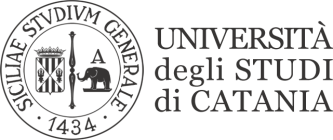                                                                  RAGUSAFILOLOGIA GIAPPONESE (L12)Mario TALAMODATA PUBBLICAZIONE21/04/2021MatricolaVoto test 1 (20 aprile)Voto test 1 (20 aprile)100000352093/100Y6200084570/100Y5800146295/100Y5800126469/100Y6200050682/100Y6200098875/100Y6200104289/100Y6200107194/100Y6200108190/100Y6200109183/100Y6200109492/100Y6200113579/100Y6200115593/100Y6200119055/100